Уважаемые родители!В целях обеспечения комплексной безопасности в период оздоровительной кампании 2014 года необходимо обеспечить вакцинацию детей против кори, клещевого энцефалита, туляремии. По всем вопросам вакцинации обращаться в детские поликлиники.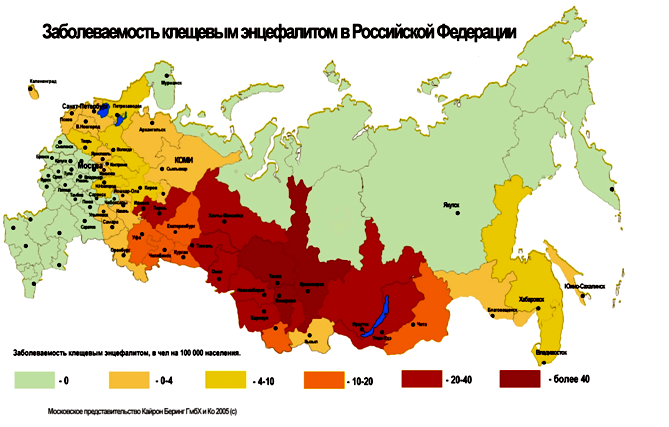 Переносчики туляремии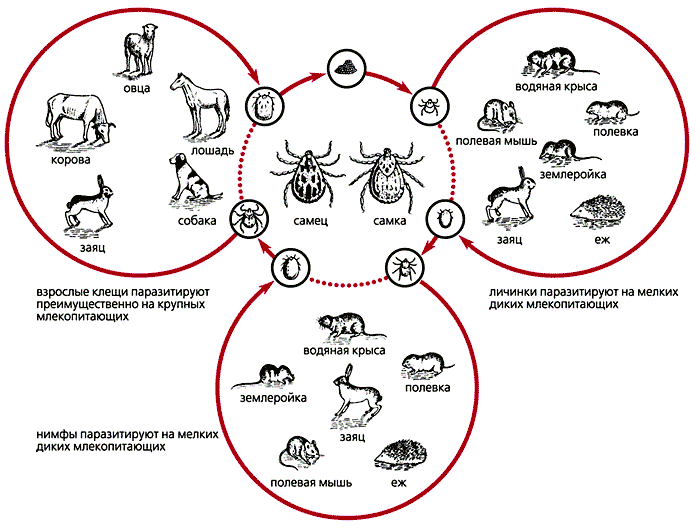 